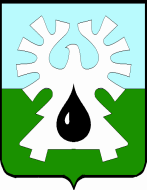 МУНИЦИПАЛЬНОЕ ОБРАЗОВАНИЕ ГОРОД УРАЙХанты-Мансийский автономный округ - ЮграАДМИНИСТРАЦИЯ ГОРОДА УРАЙПОСТАНОВЛЕНИЕот	 №О внесении изменений в муниципальную программу «Создание условий для эффективного и ответственного управления муниципальными финансами, повышения устойчивости местного бюджета городского округа город Урай. Управление муниципальными финансами в городском округе город Урай» на период до 2020 годаНа основании Федерального закона от 06.10.2003 №131-ФЗ «Об общих принципах организации местного самоуправления в Российской Федерации», в соответствии со статьей 179 Бюджетного кодекса Российской Федерации, постановлением администрации города Урай от 25.06.2019 №1524 «О муниципальных программах муниципального образования городской округ город Урай»:1. Внести изменения в муниципальную программу «Создание условий для эффективного и ответственного управления муниципальными финансами, повышения устойчивости местного бюджета городского округа город Урай. Управление муниципальными финансами в городском округе город Урай» на период до 2020 года, утвержденную постановлением администрации города Урай от 25.11.2011 №3476, согласно приложению.2. Опубликовать постановление в газете «Знамя» и разместить на официальном сайте органов местного самоуправления города Урай в информационно-телекоммуникационной сети «Интернет».3. Контроль за выполнением постановления возложить на заместителя главы города Урай С.П.Новосёлову.Глава города Урай                                                                                               Т.Р.Закирзянов Приложение к постановлениюадминистрации города Урайот ______________ № _______                Изменения в муниципальную программу «Создание условий для эффективного и ответственного управления муниципальными финансами, повышения устойчивости местного бюджета городского округа город Урай. Управление муниципальными финансами в городском округе город Урай» на период до 2020 года (далее – муниципальная программа)1. В паспорте муниципальной программы строку 9 изложить в следующей редакции: «».2. В паспорте муниципальной программы строку 11 изложить в следующей редакции: «».2. Таблицу 1 изложить в следующей редакции:     «Таблица 1Целевые показатели муниципальной программы».2. Таблицу 2 изложить в следующей редакции: «Таблица 2Распределение финансовых ресурсов муниципальной программы».3. Приложение 3 к  муниципальной программе «Создание условий для эффективного и ответственного управления муниципальными финансами, повышения устойчивости местного бюджета городского округа город Урай. Управление муниципальными финансами в городском округе город Урай» на период до 2020 года изложить в следующей редакции:«Приложение 3 к муниципальной программе «Создание условий для эффективного и ответственного управления муниципальными финансами, повышения устойчивости местного бюджета городского округа город Урай. Управление муниципальными финансами в городском округе город Урай» на период до 2020 годаПубличная декларация о результатах реализации мероприятий муниципальной программы«Создание условий для эффективного и ответственного управления муниципальными финансами, повышения устойчивости местного бюджета городского округа город Урай. Управление муниципальными финансами в городском округе город Урай» на период до 2020 года».9.Целевые показатели муниципальной программы1. Оценка качества организации и осуществления бюджетного процесса в городском округе в рейтинге между городскими округами Ханты-Мансийского автономного округа – Югры (далее также - автономный округ, ХМАО – Югра) по итогам работы за год (% от средней сводной оценки качества, сложившейся по городским округам) - на уровне не менее 100,5%.2. Исполнение расходных обязательств городского округа за отчетный финансовый год от бюджетных ассигнований, утвержденных решением о бюджете городского округа - на уровне не менее 95,0%.3. Исполнение плана по налоговым и неналоговым доходам, утвержденного решением о бюджете городского округа - на уровне не менее 98,0%.4. Доля налоговых и неналоговых доходов местного бюджета (за исключением поступлений налоговых доходов по дополнительным нормативам отчислений) в общем объеме собственных доходов бюджета муниципального образования (без учета субвенций) - с 28,47% до 37,0%.5. Доля просроченной кредиторской задолженности по оплате труда (включая начисления на оплату труда) муниципальных учреждений в общем объеме расходов муниципального образования на оплату труда (включая начисления на оплату труда) – 0,0%.11.Параметры финансового обеспечения муниципальной программы1. Источник финансового обеспечения муниципальной программы - бюджет муниципального образования городской округ город Урай.2. Для реализации муниципальной программы необходимо:1) на 2011 год – 0,0 тыс. рублей;2) на 2012 год – 0,0 тыс. рублей;3) на 2013 год – 0,0 тыс. рублей;4) на 2014 год – 31 088,5 тыс. рублей;5) на 2015 год – 32 036,4 тыс. рублей;6) на 2016 год – 32 332,0 тыс. рублей;7) на 2017 год – 34 631,8 тыс. рублей;8) на 2018 год – 34 241,2 тыс. рублей;9) на 2019 год – 35 696,8 тыс. рублей;10) на 2020 год – 30 645,4 тыс. рублей.№п/пНаименование показателя Ед. изм.Базовый показатель на начало реализации муниципальной программыЗначения показателя по годамЗначения показателя по годамЗначения показателя по годамЗначения показателя по годамЗначения показателя по годамЗначения показателя по годамЗначения показателя по годамЗначения показателя по годамЗначения показателя по годамЗначения показателя по годамЦелевое значение показателя на момент окончания реализации муниципальной программы№п/пНаименование показателя Ед. изм.Базовый показатель на начало реализации муниципальной программы2011 год2012 год2013 год2014 год2015 год2016 год2017 год2018 год2019 год2020 годЦелевое значение показателя на момент окончания реализации муниципальной программы1.Оценка качества организации и осуществления бюджетного процесса в городском округе в рейтинге между городскими округами автономного округа по итогам работы за год(% от средней сводной оценки качества, сложившейся по городским округам)%81,092,395,4> 96,0> 97,0> 98,5> 100,1> 100,5> 101,0> 101,5> 100,5> 100,52.Исполнение расходных обязательств городского округа за отчетный финансовый год от бюджетных ассигнований, утвержденных решением о бюджете городского округа%92,069,580,4> 85,0> 90,0> 90,0> 90,0> 90,0> 95,0> 95,0> 95,0> 95,03.Исполнение плана по налоговым и неналоговым доходам, утвержденного решением о бюджете городского округа%100111,8112,1> 100,0> 100,0> 100,0> 100,0> 100,0> 100,0> 100,0> 98,0> 98,04.Доля налоговых и неналоговых доходов местного бюджета (за исключением поступлений налоговых доходов по дополнительным нормативам отчислений) в общем объеме собственных доходов бюджета муниципального образования (без учета субвенций)%36,3328,4734,9534,238,938,338,950,052,152,737,037,05.Доля просроченной кредиторской задолженности по оплате труда (включая начисления на оплату труда) муниципальных учреждений в общем объеме расходов муниципального образования на оплату труда (включая начисления на оплату труда)%0,00,00,00,00,00,00,00,00,00,00,00,0Номер основного  мероп риятияОсновные мероприятия муниципальной программы (их взаимосвязь с целевыми показателями муниципальной программы)Ответственный исполнитель / соисполнительИсточники финансированияФинансовые затраты на реализацию (тыс.рублей)Финансовые затраты на реализацию (тыс.рублей)Финансовые затраты на реализацию (тыс.рублей)Финансовые затраты на реализацию (тыс.рублей)Финансовые затраты на реализацию (тыс.рублей)Финансовые затраты на реализацию (тыс.рублей)Финансовые затраты на реализацию (тыс.рублей)Финансовые затраты на реализацию (тыс.рублей)Финансовые затраты на реализацию (тыс.рублей)Финансовые затраты на реализацию (тыс.рублей)Финансовые затраты на реализацию (тыс.рублей)Номер основного  мероп риятияОсновные мероприятия муниципальной программы (их взаимосвязь с целевыми показателями муниципальной программы)Ответственный исполнитель / соисполнительИсточники финансирования всегов том числе в том числе в том числе в том числе в том числе в том числе в том числе в том числе в том числе в том числе Номер основного  мероп риятияОсновные мероприятия муниципальной программы (их взаимосвязь с целевыми показателями муниципальной программы)Ответственный исполнитель / соисполнительИсточники финансирования всего2011 г.2012 г.2013 г.2014 г.2015 г.2016 г.2017 г.2018 г.2019 г.2020 г.Подпрограмма I «Организация бюджетного процесса в муниципальном образовании»Подпрограмма I «Организация бюджетного процесса в муниципальном образовании»Подпрограмма I «Организация бюджетного процесса в муниципальном образовании»Подпрограмма I «Организация бюджетного процесса в муниципальном образовании»Подпрограмма I «Организация бюджетного процесса в муниципальном образовании»Подпрограмма I «Организация бюджетного процесса в муниципальном образовании»Подпрограмма I «Организация бюджетного процесса в муниципальном образовании»Подпрограмма I «Организация бюджетного процесса в муниципальном образовании»Подпрограмма I «Организация бюджетного процесса в муниципальном образовании»Подпрограмма I «Организация бюджетного процесса в муниципальном образовании»Подпрограмма I «Организация бюджетного процесса в муниципальном образовании»Подпрограмма I «Организация бюджетного процесса в муниципальном образовании»Подпрограмма I «Организация бюджетного процесса в муниципальном образовании»Подпрограмма I «Организация бюджетного процесса в муниципальном образовании»1.1Организация планирования, исполнения бюджета городского округа и формирование отчетности об исполнении бюджета городского округа (1,2)Комитет по финансам / главные распорядители бюджетных средств, органы администрации города Урай, осуществляющие от имени администрации города Урай часть функций и полномочий учредителя муниципальных учреждений города, главные администраторы доходов бюджетавсего8 504,70,00,00,00,00,010,61 770,82 232,42 306,72 184,21.1Организация планирования, исполнения бюджета городского округа и формирование отчетности об исполнении бюджета городского округа (1,2)Комитет по финансам / главные распорядители бюджетных средств, органы администрации города Урай, осуществляющие от имени администрации города Урай часть функций и полномочий учредителя муниципальных учреждений города, главные администраторы доходов бюджетафедеральный бюджет 0,00,00,00,00,00,00,00,00,00,00,01.1Организация планирования, исполнения бюджета городского округа и формирование отчетности об исполнении бюджета городского округа (1,2)Комитет по финансам / главные распорядители бюджетных средств, органы администрации города Урай, осуществляющие от имени администрации города Урай часть функций и полномочий учредителя муниципальных учреждений города, главные администраторы доходов бюджетабюджет Ханты-Мансийского автономного округа - Югры0,00,00,00,00,00,00,00,00,00,00,01.1Организация планирования, исполнения бюджета городского округа и формирование отчетности об исполнении бюджета городского округа (1,2)Комитет по финансам / главные распорядители бюджетных средств, органы администрации города Урай, осуществляющие от имени администрации города Урай часть функций и полномочий учредителя муниципальных учреждений города, главные администраторы доходов бюджетаместный бюджет8 504,70,00,00,00,00,010,61 770,82 232,42 306,72 184,21.1Организация планирования, исполнения бюджета городского округа и формирование отчетности об исполнении бюджета городского округа (1,2)Комитет по финансам / главные распорядители бюджетных средств, органы администрации города Урай, осуществляющие от имени администрации города Урай часть функций и полномочий учредителя муниципальных учреждений города, главные администраторы доходов бюджетаиные источники финансирования 0,00,00,00,00,00,00,00,00,00,00,01.2Соблюдение норм Бюджетного кодекса Российской Федерации (статьи 81, 111, 184.1) (1)Комитет по финансамвсего7 920,30,00,00,01 123,21 294,0193,71 347,31 135,12 827,00,01.2Соблюдение норм Бюджетного кодекса Российской Федерации (статьи 81, 111, 184.1) (1)Комитет по финансамфедеральный бюджет 0,00,00,00,00,00,00,00,00,00,00,01.2Соблюдение норм Бюджетного кодекса Российской Федерации (статьи 81, 111, 184.1) (1)Комитет по финансамбюджет Ханты-Мансийского автономного округа - Югры0,00,00,00,00,00,00,00,00,00,00,01.2Соблюдение норм Бюджетного кодекса Российской Федерации (статьи 81, 111, 184.1) (1)Комитет по финансамместный бюджет7 920,30,00,00,01 123,21 294,0193,71 347,31 135,12 827,00,01.2Соблюдение норм Бюджетного кодекса Российской Федерации (статьи 81, 111, 184.1) (1)Комитет по финансаминые источники финансирования 0,00,00,00,00,00,00,00,00,00,00,01.3Обеспечение деятельности Комитета по финансам администрации города Урай (2)Комитет по финансам / органы администрации города Урайвсего213 853,20,00,00,029 965,330 742,432 077,731 458,130 792,330 480,228 337,21.3Обеспечение деятельности Комитета по финансам администрации города Урай (2)Комитет по финансам / органы администрации города Урайфедеральный бюджет 0,00,00,00,00,00,00,00,00,00,00,01.3Обеспечение деятельности Комитета по финансам администрации города Урай (2)Комитет по финансам / органы администрации города Урайбюджет Ханты-Мансийского автономного округа - Югры0,00,00,00,00,00,00,00,00,00,00,01.3Обеспечение деятельности Комитета по финансам администрации города Урай (2)Комитет по финансам / органы администрации города Урайместный бюджет213 853,20,00,00,029 965,330 742,432 077,731 458,130 792,330 480,228 337,21.3Обеспечение деятельности Комитета по финансам администрации города Урай (2)Комитет по финансам / органы администрации города Урайиные источники финансирования 0,00,00,00,00,00,00,00,00,00,00,0Итого по подпрограмме I:Итого по подпрограмме I:всего230 278,20,00,00,031 088,532 036,432 282,034 576,234 159,835 613,930 521,4Итого по подпрограмме I:Итого по подпрограмме I:федеральный бюджет 0,00,00,00,00,00,00,00,00,00,00,0Итого по подпрограмме I:Итого по подпрограмме I:бюджет Ханты-Мансийского автономного округа - Югры0,00,00,00,00,00,00,00,00,00,00,0Итого по подпрограмме I:Итого по подпрограмме I:местный бюджет230 278,20,00,00,031 088,532 036,432 282,034 576,234 159,835 613,930 521,4Итого по подпрограмме I:Итого по подпрограмме I:иные источники финансирования 0,00,00,00,00,00,00,00,00,00,00,0Подпрограмма II «Обеспечение сбалансированности местного бюджета, повышение качества управления муниципальными финансами»Подпрограмма II «Обеспечение сбалансированности местного бюджета, повышение качества управления муниципальными финансами»Подпрограмма II «Обеспечение сбалансированности местного бюджета, повышение качества управления муниципальными финансами»Подпрограмма II «Обеспечение сбалансированности местного бюджета, повышение качества управления муниципальными финансами»Подпрограмма II «Обеспечение сбалансированности местного бюджета, повышение качества управления муниципальными финансами»Подпрограмма II «Обеспечение сбалансированности местного бюджета, повышение качества управления муниципальными финансами»Подпрограмма II «Обеспечение сбалансированности местного бюджета, повышение качества управления муниципальными финансами»Подпрограмма II «Обеспечение сбалансированности местного бюджета, повышение качества управления муниципальными финансами»Подпрограмма II «Обеспечение сбалансированности местного бюджета, повышение качества управления муниципальными финансами»Подпрограмма II «Обеспечение сбалансированности местного бюджета, повышение качества управления муниципальными финансами»Подпрограмма II «Обеспечение сбалансированности местного бюджета, повышение качества управления муниципальными финансами»Подпрограмма II «Обеспечение сбалансированности местного бюджета, повышение качества управления муниципальными финансами»Подпрограмма II «Обеспечение сбалансированности местного бюджета, повышение качества управления муниципальными финансами»Подпрограмма II «Обеспечение сбалансированности местного бюджета, повышение качества управления муниципальными финансами»2.1Реализация мер, направленных на повышение эффективности использования бюджетных средств и увеличения налоговых и неналоговых доходов (3,4,5)Комитет по финансам / главные распорядители бюджетных средств, органы администрации города Урай, осуществляющие от имени администрации города Урай часть функций и полномочий учредителя муниципальных учреждений города, главные администраторы доходов бюджета, органы администрации города Урайвсего393,90,00,00,00,00,050,055,681,482,9124,02.1Реализация мер, направленных на повышение эффективности использования бюджетных средств и увеличения налоговых и неналоговых доходов (3,4,5)Комитет по финансам / главные распорядители бюджетных средств, органы администрации города Урай, осуществляющие от имени администрации города Урай часть функций и полномочий учредителя муниципальных учреждений города, главные администраторы доходов бюджета, органы администрации города Урайфедеральный бюджет 0,00,00,00,00,00,00,00,00,00,00,02.1Реализация мер, направленных на повышение эффективности использования бюджетных средств и увеличения налоговых и неналоговых доходов (3,4,5)Комитет по финансам / главные распорядители бюджетных средств, органы администрации города Урай, осуществляющие от имени администрации города Урай часть функций и полномочий учредителя муниципальных учреждений города, главные администраторы доходов бюджета, органы администрации города Урайбюджет Ханты-Мансийского автономного округа - Югры0,00,00,00,00,00,00,00,00,00,00,02.1Реализация мер, направленных на повышение эффективности использования бюджетных средств и увеличения налоговых и неналоговых доходов (3,4,5)Комитет по финансам / главные распорядители бюджетных средств, органы администрации города Урай, осуществляющие от имени администрации города Урай часть функций и полномочий учредителя муниципальных учреждений города, главные администраторы доходов бюджета, органы администрации города Урайместный бюджет393,90,00,00,00,00,050,055,681,482,9124,02.1Реализация мер, направленных на повышение эффективности использования бюджетных средств и увеличения налоговых и неналоговых доходов (3,4,5)Комитет по финансам / главные распорядители бюджетных средств, органы администрации города Урай, осуществляющие от имени администрации города Урай часть функций и полномочий учредителя муниципальных учреждений города, главные администраторы доходов бюджета, органы администрации города Урайиные источники финансирования 0,00,00,00,00,00,00,00,00,00,00,0Итого по подпрограмме II:Итого по подпрограмме II:всего393,90,00,00,00,00,050,055,681,482,9124,0Итого по подпрограмме II:Итого по подпрограмме II:федеральный бюджет 0,00,00,00,00,00,00,00,00,00,00,0Итого по подпрограмме II:Итого по подпрограмме II:бюджет Ханты-Мансийского автономного округа - Югры0,00,00,00,00,00,00,00,00,00,00,0Итого по подпрограмме II:Итого по подпрограмме II:местный бюджет393,90,00,00,00,00,050,055,681,482,9124,0Итого по подпрограмме II:Итого по подпрограмме II:иные источники финансирования 0,00,00,00,00,00,00,00,00,00,00,0Всего по муниципальной программе:Всего по муниципальной программе:всего230 672,10,00,00,031 088,532 036,432 332,034 631,834 241,235 696,830 645,4Всего по муниципальной программе:Всего по муниципальной программе:федеральный бюджет 0,00,00,00,00,00,00,00,00,00,00,0Всего по муниципальной программе:Всего по муниципальной программе:бюджет Ханты-Мансийского автономного округа - Югры0,00,00,00,00,00,00,00,00,00,00,0Всего по муниципальной программе:Всего по муниципальной программе:местный бюджет230 672,10,00,00,031 088,532 036,432 332,034 631,834 241,235 696,830 645,4Всего по муниципальной программе:Всего по муниципальной программе:иные источники финансирования 0,00,00,00,00,00,00,00,00,00,00,0Инвестиции в объекты муниципальной собственностиИнвестиции в объекты муниципальной собственностивсего0,00,00,00,00,00,00,00,00,00,00,0Инвестиции в объекты муниципальной собственностиИнвестиции в объекты муниципальной собственностифедеральный бюджет 0,00,00,00,00,00,00,00,00,00,00,0Инвестиции в объекты муниципальной собственностиИнвестиции в объекты муниципальной собственностибюджет Ханты-Мансийского автономного округа - Югры0,00,00,00,00,00,00,00,00,00,00,0Инвестиции в объекты муниципальной собственностиИнвестиции в объекты муниципальной собственностиместный бюджет0,00,00,00,00,00,00,00,00,00,00,0Инвестиции в объекты муниципальной собственностиИнвестиции в объекты муниципальной собственностииные источники финансирования 0,00,00,00,00,00,00,00,00,00,00,0Прочие расходыПрочие расходывсего230 672,10,00,00,031 088,532 036,432 332,034 631,834 241,235 696,830 645,4Прочие расходыПрочие расходыфедеральный бюджет 0,00,00,00,00,00,00,00,00,00,00,0Прочие расходыПрочие расходыбюджет Ханты-Мансийского автономного округа - Югры0,00,00,00,00,00,00,00,00,00,00,0Прочие расходыПрочие расходыместный бюджет230 672,10,00,00,031 088,532 036,432 332,034 631,834 241,235 696,830 645,4Прочие расходыПрочие расходыиные источники финансирования 0,00,00,00,00,00,00,00,00,00,00,0В том числе:В том числе:В том числе:В том числе:В том числе:В том числе:В том числе:В том числе:В том числе:В том числе:В том числе:В том числе:В том числе:В том числе:В том числе:Ответственный исполнитель – Комитет по финансам администрации города УрайОтветственный исполнитель – Комитет по финансам администрации города УрайОтветственный исполнитель – Комитет по финансам администрации города Урайвсего230 587,90,00,00,031 088,532 036,432 332,034 631,834 241,235 696,830 561,2Ответственный исполнитель – Комитет по финансам администрации города УрайОтветственный исполнитель – Комитет по финансам администрации города УрайОтветственный исполнитель – Комитет по финансам администрации города Урайфедеральный бюджет 0,00,00,00,00,00,00,00,00,00,00,0Ответственный исполнитель – Комитет по финансам администрации города УрайОтветственный исполнитель – Комитет по финансам администрации города УрайОтветственный исполнитель – Комитет по финансам администрации города Урайбюджет Ханты-Мансийского автономного округа - Югры0,00,00,00,00,00,00,00,00,00,00,0Ответственный исполнитель – Комитет по финансам администрации города УрайОтветственный исполнитель – Комитет по финансам администрации города УрайОтветственный исполнитель – Комитет по финансам администрации города Урайместный бюджет230 587,90,00,00,031 088,532 036,432 332,034 631,834 241,235 696,830 561,2Ответственный исполнитель – Комитет по финансам администрации города УрайОтветственный исполнитель – Комитет по финансам администрации города УрайОтветственный исполнитель – Комитет по финансам администрации города Урайиные источники финансирования 0,00,00,00,00,00,00,00,00,00,00,0Соисполнитель 1 (Главные распорядители бюджетных средств, органы администрации города Урай, осуществляющие от имени администрации города Урай часть функций и полномочий учредителя муниципальных учреждений города Урай)Соисполнитель 1 (Главные распорядители бюджетных средств, органы администрации города Урай, осуществляющие от имени администрации города Урай часть функций и полномочий учредителя муниципальных учреждений города Урай)Соисполнитель 1 (Главные распорядители бюджетных средств, органы администрации города Урай, осуществляющие от имени администрации города Урай часть функций и полномочий учредителя муниципальных учреждений города Урай)всего0,00,00,00,00,00,00,00,00,00,00,0Соисполнитель 1 (Главные распорядители бюджетных средств, органы администрации города Урай, осуществляющие от имени администрации города Урай часть функций и полномочий учредителя муниципальных учреждений города Урай)Соисполнитель 1 (Главные распорядители бюджетных средств, органы администрации города Урай, осуществляющие от имени администрации города Урай часть функций и полномочий учредителя муниципальных учреждений города Урай)Соисполнитель 1 (Главные распорядители бюджетных средств, органы администрации города Урай, осуществляющие от имени администрации города Урай часть функций и полномочий учредителя муниципальных учреждений города Урай)федеральный бюджет 0,00,00,00,00,00,00,00,00,00,00,0Соисполнитель 1 (Главные распорядители бюджетных средств, органы администрации города Урай, осуществляющие от имени администрации города Урай часть функций и полномочий учредителя муниципальных учреждений города Урай)Соисполнитель 1 (Главные распорядители бюджетных средств, органы администрации города Урай, осуществляющие от имени администрации города Урай часть функций и полномочий учредителя муниципальных учреждений города Урай)Соисполнитель 1 (Главные распорядители бюджетных средств, органы администрации города Урай, осуществляющие от имени администрации города Урай часть функций и полномочий учредителя муниципальных учреждений города Урай)бюджет Ханты-Мансийского автономного округа - Югры0,00,00,00,00,00,00,00,00,00,00,0Соисполнитель 1 (Главные распорядители бюджетных средств, органы администрации города Урай, осуществляющие от имени администрации города Урай часть функций и полномочий учредителя муниципальных учреждений города Урай)Соисполнитель 1 (Главные распорядители бюджетных средств, органы администрации города Урай, осуществляющие от имени администрации города Урай часть функций и полномочий учредителя муниципальных учреждений города Урай)Соисполнитель 1 (Главные распорядители бюджетных средств, органы администрации города Урай, осуществляющие от имени администрации города Урай часть функций и полномочий учредителя муниципальных учреждений города Урай)местный бюджет0,00,00,00,00,00,00,00,00,00,00,0Соисполнитель 1 (Главные распорядители бюджетных средств, органы администрации города Урай, осуществляющие от имени администрации города Урай часть функций и полномочий учредителя муниципальных учреждений города Урай)Соисполнитель 1 (Главные распорядители бюджетных средств, органы администрации города Урай, осуществляющие от имени администрации города Урай часть функций и полномочий учредителя муниципальных учреждений города Урай)Соисполнитель 1 (Главные распорядители бюджетных средств, органы администрации города Урай, осуществляющие от имени администрации города Урай часть функций и полномочий учредителя муниципальных учреждений города Урай)иные источники финансирования 0,00,00,00,00,00,00,00,00,00,00,0Соисполнитель 2 (Главные администраторы доходов бюджета)Соисполнитель 2 (Главные администраторы доходов бюджета)Соисполнитель 2 (Главные администраторы доходов бюджета)всего0,00,00,00,00,00,00,00,00,00,00,0Соисполнитель 2 (Главные администраторы доходов бюджета)Соисполнитель 2 (Главные администраторы доходов бюджета)Соисполнитель 2 (Главные администраторы доходов бюджета)федеральный бюджет 0,00,00,00,00,00,00,00,00,00,00,0Соисполнитель 2 (Главные администраторы доходов бюджета)Соисполнитель 2 (Главные администраторы доходов бюджета)Соисполнитель 2 (Главные администраторы доходов бюджета)бюджет Ханты-Мансийского автономного округа - Югры0,00,00,00,00,00,00,00,00,00,00,0Соисполнитель 2 (Главные администраторы доходов бюджета)Соисполнитель 2 (Главные администраторы доходов бюджета)Соисполнитель 2 (Главные администраторы доходов бюджета)местный бюджет0,00,00,00,00,00,00,00,00,00,00,0Соисполнитель 2 (Главные администраторы доходов бюджета)Соисполнитель 2 (Главные администраторы доходов бюджета)Соисполнитель 2 (Главные администраторы доходов бюджета)иные источники финансирования 0,00,00,00,00,00,00,00,00,00,00,0Соисполнитель 3 (Органы администрации города Урай)Соисполнитель 3 (Органы администрации города Урай)Соисполнитель 3 (Органы администрации города Урай)всего84,20,00,00,00,00,00,00,00,00,084,2Соисполнитель 3 (Органы администрации города Урай)Соисполнитель 3 (Органы администрации города Урай)Соисполнитель 3 (Органы администрации города Урай)федеральный бюджет 0,00,00,00,00,00,00,00,00,00,00,0Соисполнитель 3 (Органы администрации города Урай)Соисполнитель 3 (Органы администрации города Урай)Соисполнитель 3 (Органы администрации города Урай)бюджет Ханты-Мансийского автономного округа - Югры0,00,00,00,00,00,00,00,00,00,00,0Соисполнитель 3 (Органы администрации города Урай)Соисполнитель 3 (Органы администрации города Урай)Соисполнитель 3 (Органы администрации города Урай)местный бюджет84,20,00,00,00,00,00,00,00,00,084,2Соисполнитель 3 (Органы администрации города Урай)Соисполнитель 3 (Органы администрации города Урай)Соисполнитель 3 (Органы администрации города Урай)иные источники финансирования 0,00,00,00,00,00,00,00,00,00,00,0№ п/пНаименование результатаЗначение результата                       (ед. измерения)Срок исполненияНаименование мероприятия (подпрограммы) муниципальной программы, направленного на достижение результатаОбъем финансирования мероприятия (тыс.руб.)1234561Оценка качества организации и осуществления бюджетного процесса в городском округе в рейтинге между городскими округами автономного округа по итогам работы за год (% от средней сводной оценки качества, сложившейся по городским округам)> 100,5(%)2020 годПодпрограмма I «Организация бюджетного процесса в муниципальном образовании»230 278,22Исполнение расходных обязательств городского округа за отчетный финансовый год от бюджетных ассигнований, утвержденных решением о бюджете городского округа> 95,0(%)2020 годПодпрограмма I «Организация бюджетного процесса в муниципальном образовании»230 278,23Исполнение плана по налоговым и неналоговым доходам, утвержденного решением о бюджете городского округа> 98,0(%)2020 годПодпрограмма II «Обеспечение сбалансированности местного бюджета, повышение качества управления муниципальными финансами»393,94Доля налоговых и неналоговых доходов местного бюджета (за исключением поступлений налоговых доходов по дополнительным нормативам отчислений) в общем объеме собственных доходов бюджета муниципального образования (без учета субвенций)37,0(%)2020 годПодпрограмма II «Обеспечение сбалансированности местного бюджета, повышение качества управления муниципальными финансами»393,95Доля просроченной кредиторской задолженности по оплате труда (включая начисления на оплату труда) муниципальных учреждений в общем объеме расходов муниципального образования на оплату труда (включая начисления на оплату труда)0,0ежегодно(%)2011-2020 годыПодпрограмма II «Обеспечение сбалансированности местного бюджета, повышение качества управления муниципальными финансами»393,9